В соответствии с письмом Министерства просвещения Российской Федерации от 31 января 2023 года №17-5/0464, в целях исполнения п.1.1. Протокола заседания Оперативного штаба Министерства просвещения Российской Федерации по горячему питанию от 31 января 2023 года                           №АБ-1/15пр, 7 февраля   2023 года был осуществлен мониторинг качества школьного питания совместно    с представителями партии «Единая Россия» Шапоровой Г.Ф. Белановой И.А., председателем родительской общественности Иванникова М.С. 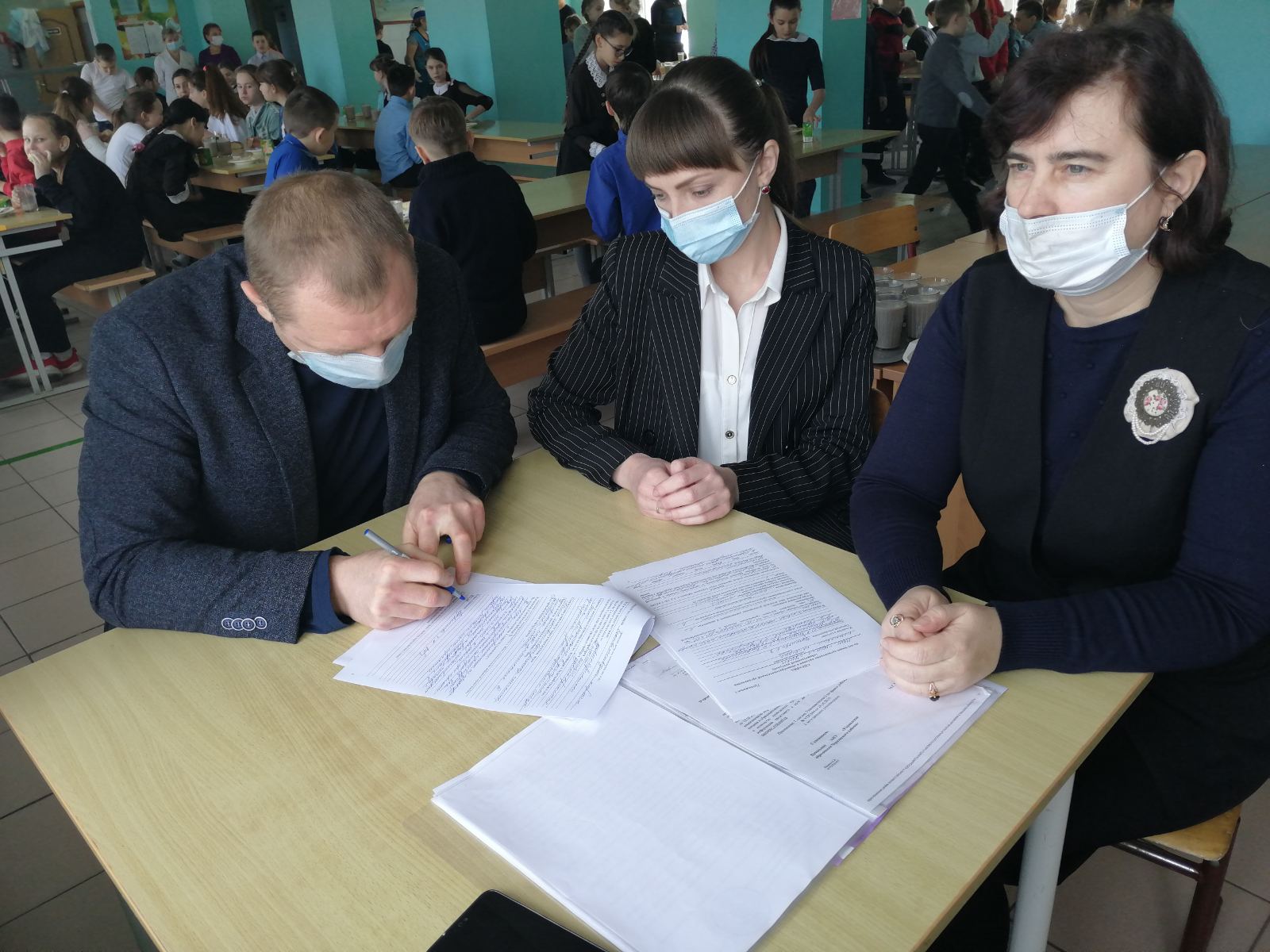 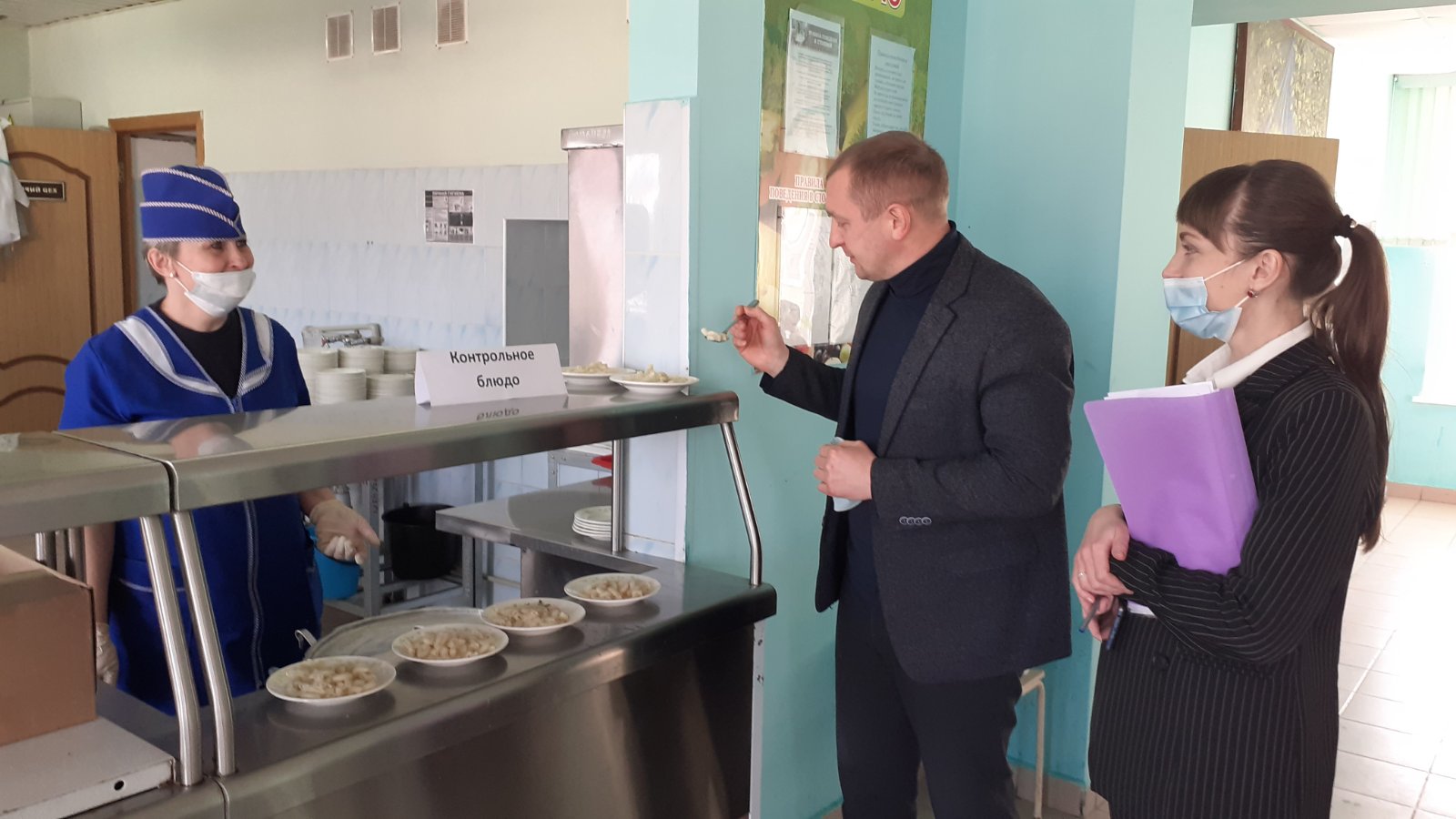 